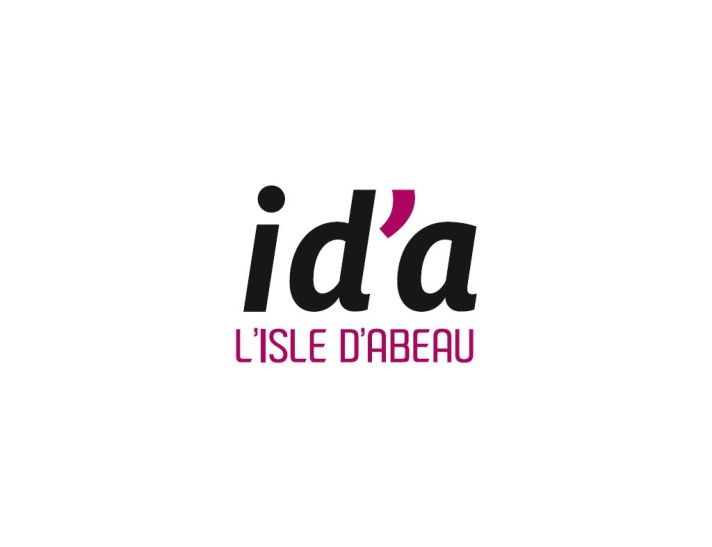 COMPTE RENDU DE LA COMMISSION  DU JEUDI 31 MAI 2018Présents: SCHWAB NoellaEnfants / Jeunes : THIERRY Gaspard et VINOT ClothildeCompte rendu:La commission a débuté par un retour sur la manifestation de la fête des mères et le rassemblement des CME/CMJ de la CAPI.Les jeunes élus ont ensuite commencé à rédiger leur bilan de fin de mandat qui sera présentée lors de la séance plénière le 28 juin 2018.Ils ont ensuite donné leurs idées sur le contenu de la soirée de clôture du mandat. La fin de la commission a été consacrée à la réalisation de colombes blanches en origami pour la décoration des arbres de la commune lors du centenaire de l’armistice.Prochaine commission : Réalisation de guirlandes et colombes pour le centenaire de l’armistice